Ledar- och spelarinstruktion Brooklyn Tigers1 Mål – metoder och medel 
Varje idrottsförening med självaktning måste ha en fast målsättning med sitt arbete, både på kort och på lång sikt. Styrelsen har därför utarbetat denna verksamhetsplan. En verksamhetsplan är nu inget fast och fixerat dokument, utan en beskrivning av mål, en möjlig väg in i "framtiden". Ett sådant dokument måste hela tiden utvärderas, omprövas och omvärderas. I detta arbete måste alla de som deltar i BT hockeyverksamhet vara aktiva och känna ansvar. Idrott är och ska, enligt vår mening, vara fostrande för dagens ungdom. För att alla våra hockeyspelare ska kunna utvecklas positivt krävs en så bra verksamhet som möjligt, en verksamhet med en klar målsättning. 1.1 Bakgrund Hockeyn i Luleå står inför stora utmaningar som härrör till att vi har en situation där många ungdomar avslutar hockeyn för tidigt. Föreningen har sedan 2018 påbörjat en utveckling för att erbjuda juniorer och seniorer en högkvalitativ utbildningsverksamhet, som ska kunna mäta sig med elitföreningar och erbjuda ungdomar ett lokalt alternativ. I dag har vi en mängd spelare som söker sig till angränsande kommuner i samband med juniorverksamhet. Många av dessa går fortfarande kvar i gymnasieskola och pendlar mer eller mindre dagligen till träning och match till föreningar som dessutom spelar i samma serie som Brooklyns juniorlag. Brooklyn vill genom vår verksamhet erbjuda ett lokalt alternativ som erbjuder utvecklingsmöjligheter och som går att förena med gymnasiestudier. Målbilden är ett etablerat DIV 1 lag som till huvudsak består av egna utvecklade/utbildade spelare, och där spelare har möjlighet att ta sig ännu högre upp i seriesystemet. 1.2 Målsättning för Brooklyn Tigers verksamhet är att bedriva ishockey för både juniorer och seniorer Brooklyn Tigers verksamhet måste präglas av fasthet i organisationen, realism i planeringen av verksamhet och ekonomi samt professionalism i genomförandet. Huvudmål är att: 
• Ge varje spelare en chans att ta en plats i vårt lag. 
• I vår verksamhet ge möjlighet att delta i ishockeyverksamhet och att utveckla dem taktiskt, tekniskt, fysiskt och psykiskt. 
•Utveckla juniorer och seniorer till socialt väl fungerande människor som visar hänsyn och respekt mot varandra och som verkar för gott kamratskap. Sportsliga mål:
• A-lag: vara bland de 4 första i div 2 serien för att gå vidare till Alltvåan och att på sikt när organisation och ekonomi finns ta steget upp till div1. 
• A-jun: vara topp 3 i J20 elit (inför 2019/20 års serie), att vinna fler matcher än vad vi förlorar. 
• B-jun: Seriespel och DM samt förbereda för och pröva i J20. Mål att på sikt nå J18 elit.Sociala mål:
• Skapa en social gemenskap - trygg och vänlig atmosfär 
• Lära sig att respektera varandra/visa hänsyn 
Målen hjälper oss att skapa engagemang, klubbkänsla och delaktighet i Brooklyn Tigers. 1.3 Metoder och medel för att uppfylla målen 
• En speciell utbildningsplan skall finnas för verksamheten. Dock bör ledare tillsammans med styrelse och spelare sätta upp realistiska mål för respektive säsong. 
• Genom kontinuerlig utbildning av ledare hålla en hög nivå på verksamheten såväl vid träningar, matcher som andra sammankomster. Att föreningens ledare använder moderna och utvecklade träningsmetoder. 
• Alla ledare skall anpassa träningen till sitt lags förutsättningar samt upprätthålla goda relationer med spelare, föräldrar och andra anhöriga. 
• Varje medlem ska alltid sträva efter att göra sitt bästa, och att försöka bli en så bra spelare/ledare som möjligt. 
• Lära alla deltagare i föreningen att deras uppförande påverkar klubbens anseende och image. Att få alla deltagare att uppträda snyggt och sportsligt för att därigenom ge Brooklyn Tigers god PR. 
• Alla aktiva skall alltid följa föreningens regler och instruktioner samt att komma i tid till träningar och matcher. Förhinder att delta bör alltid anmälas till ledare. 
• Påverka sina kamrater att komma på träningar och matcher, samt att betona att alla har en plats i gruppen. 1.4 Samarbete med andra föreningar 
Ett bra samarbete med andra föreningar är viktigt för att kunna skapa bra möjligheter för den enskilde att utöva kvalitativt bra idrottsaktiviteter efter eget önskemål. En grundförutsättning för att lyckas med detta är att berörda föreningar samarbetar utan prestigetänkande och att det finns en gemensam grundsyn om att samarbete gynnar såväl den egna föreningen men också det viktigaste, den enskilde idrottsutövaren. 1.5 Klubbkänsla 
Det är viktigt att, på alla nivåer, stärka spelarnas och ledarnas samhörighet med och stolthet över att tillhöra Brooklyn Tigers. 1.6 Spelarinflytande 
De aktiva spelarna ska ha ett inflytande över uppläggningen och inriktningen av den egna verksamheten. Detta är viktigt dels ur allmän demokratisk synvinkel, dels som ett led i spelarnas sociala fostran. Laget bör ha ett spelarråd, bestående av minst tre spelare, varav lagkaptenen är en. 1.7 Att vara ledare 
• Är tydliga och ärliga mot omgivningen 
• Kan och vill engagera sig och utveckla alla i föreningen 
• Följer mål och riktlinjer 
• Kan skapa VI-känsla inom föreningen 
• Inger förtroende såväl på som vid sidan av planen 
• Kan leda och få med sig hela gruppen 
• Är lyhörda och tar till sig nya impulser 
• Är fullt införstådda med att under aktiviteterna är man ledare för alla spelare och behandlar alla lika. 
Vad betyder detta? Att behandla alla spelare lika betyder dock inte att alla spelare ska spela lika mycket, att alla spelare alltid ska spela power play och boxplay. Syftet med verksamheten är att i första hand utveckla spelare. I detta ingår att som tydligt mål att alltid tävla för lagets bästa. Tränaren har föreningens mandat att ge enskilda spelare mer och mindre speltid beroende på inställning, närvaro på träning, fokus på träning, dagsform, attityd, motstånd, och läge i matchen. Tränaren har också mandat att formera laget såsom denne bedömer gynnsammast för laget, och har därmed ett mandat att göra förändringar i laget formationer inför och under matcher. 
I grunden är dock principen att alla ska få samma chanser att tävla om speltid. Spelare ska i grunden få spela mycket i de flesta matcher, och under säsong spela i olika spelformer. Detta förutsätter att spelare medverkat vid träningar i stor omfattning. En av ledarens viktigaste uppgifter är att kommunicera med spelare, ge feedback, och motivera beslut. 1.8 Att vara spelare 
En spelares attityd i allmänhet: 
• Jag är en lagspelare och närvarar och kommer förbered till träningar 
• Jag tävlar varje dag 
• Jag uppträder på ett ödmjukt, hjälpsamt, och hänsynsfullt sätt mot andra 
• Jag ger andra beröm När BT möter andra lag 
• Vi uppträder alltid sportsligt 
• Vi spelar inte medvetet fult. 
• Vi tackar alltid alla spelare efter matchen. Mot domare 
• Vi accepterar domarens beslut, även om vi tycker hen dömt fel. 
• Vi tackar alltid domaren efter matchen. På träning 
• Jag lyssnar uppmärksamt på tränaren 
• Jag gör alltid mitt bästa på träningarna även när det känns tungt 
• Jag stannar upp direkt tränaren blåser av 
• Jag meddelar alltid frånvaro till tränaren Vid match 
• Jag är hel koncentrerad på matchen direkt redan från samlingen 
• Jag peppar andra i positiv anda hela tiden under matchförloppet 
• Jag accepterar de direktiv tränaren ger mig Inom laget 
• Vi skall vara hjälpsamma och ställa upp för varandra 
• Vi lyssnar på tränarna/ledarna 
• Vi uppträder hövligt mot varandra 
• Vi har roligt Vi i Brooklyn Tigers 
• Vi följer idrottens regler 
• Vi vet att det finns ett tydligt samband mellan arbetsinsats och resultat 
• Vi vet att en positiv inställning är avgörande för prestationen 
• Vi passar våra tider såväl till träning, match 
• Vi är förebilder för hockeyn, klubben// styrelsen Brooklyn Tigers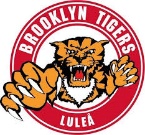 